                                                                                                         Prof. Etna Vivar N.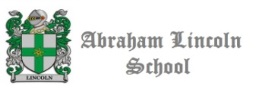                                                 Guía N° 7 de apoyo 8° Básico                            Tema:   La Reforma religiosa y la ContrarreformaNombre………………………………………………………..Curso…………….Fecha………………………………O.A.- Reconocer los cambios religiosos ocurridos durante la Edad moderna.Antecedentes y causas de la Reforma protestante:    A partir del siglo XIV, la Iglesia Católica se sumió en una profunda crisis. Su riqueza material fue causa de corrupción, muchos miembros del clero prefirieron el placer mundano a la obligación religiosa. Las corrientes renacentistas y humanistas impulsaron al ser humano a criticar el sistema; y el afianzamiento de la autoridad real produjo una continua lucha entre los reyes y el papa, con el fin de afirmar al poder real frente al pontificio (ambicionaban los bienes de la Iglesia). Por otro lado, durante la Baja edad media, las doctrinas herejes de Wyclif y Hus, que establecían oposición a los dogmas evangélicos y a la autoridad universal del papa, y que fueron condenadas en el Concilio de Constanza, provocaron una revolución en contra de la Iglesia Católica. También  el conflicto de Aviñón (existencia de dos papas) suscitó en todas partes violentos conflictos que culminaron con la exigencia de una reforma de la Iglesia “en su  cabeza y en sus miembros”.Reforma protestante:Reforma luterana: debido a la construcción de la Iglesia de San Pedro, el Papa León X, con el objeto de obtener recursos, decretó la venta de indulgencias en Alemania. Un monje  agustino, Martín Lutero, indignado por lo que calificaba como “una venta del perdón”, procedió a colgar, el 31 de octubre de 1541, en la puerta de la catedral de Wittenberg, sus 95 tesis que atacaban las indulgencias. Fue excomulgado por el papa y, en la Dieta de Worms, el Emperador Carlos V invita a Lutero a retractarse de sus ideas, pero éste se niega y insiste en que el hombre se salva exclusivamente por la fe defendiendo su idea de la libre interpretación de la Biblia (la traduce al alemán). La doctrina luterana se propagó por Alemania, encontrando apoyo en varios príncipes, produciéndose así la división religiosa de Alemania. Después de largas y violentas luchas, se llegó a un acuerdo en la Paz de Augsburgo (1555), que estipula que cada príncipe puede elegir entre el catolicismo y el luteranismo, y sus súbditos deben seguir la religión de su príncipe. La doctrina luterana establece los siguientes puntos importantes:El hombre se salva sólo por su fe.La libre interpretación de la Biblia.La Biblia es la única fuente de revelación.El sacerdocio universal.Existen sólo dos sacramentos: Bautismo y Comunión.Se suprime el celibato en los sacerdotes (incluso el mismo  Lutero se casó y tuvo hijos) Reforma Calvinista:    Juan Calvino desarrolla la idea de la predestinación, y organiza en Ginebra un régimen teocrático que controlaba todos los aspectos de la vida cotidiana de las personas. Según la predestinación solo algunos están destinados a salvarse y otros a condenarse. El trabajo bien hecho es una virtud cristiana, y la prosperidad y el éxito son señales de haber sido elegido para la salvación eterna. El calvinismo le dio una fundamentación religiosa al capitalismo: miseria y riqueza son las dos condiciones preestablecidas por Dios. Fueron fuertemente perseguidos, lo que motivó las migraciones y la expansión de la doctrina (ej: los calvinistas escoceses (presbiterianos) fueron perseguidos por los Estuardo y migraron a Norteamérica)Reforma Anglicana:A diferencia de las otras, se dio por motivos políticos. Enrique VIII, rey de Inglaterra, tras combatir fuertemente las ideas protestantes (“defensor de la fe”), rompe con la Iglesia Católica debido a que ésta le niega el permiso para divorciarse de Catalina de Aragón, ante su deseo de casarse con Ana Bolena. Mediante el Acta de Supremacía, se declara Jefe de la Iglesia de Inglaterra, confisca los bienes de la Iglesia Católica y rompe con Roma. Los opositores fueron ejecutados (ej: Tomás Moro). La nueva Iglesia sólo suprime el celibato, aunque durante el reinado de Isabel I, adquiere ciertas influencias protestantes. Es necesario mencionar que María Tudor, hija de Catalina de Aragón, restablece el catolicismo en Inglaterra, persiguiendo fuertemente a los protestantes, pero con Isabel I la Reforma se consolida definitivamente. Actualmente Inglaterra tiene religión anglicana.La Contrarreforma o Reforma Católica:Se dio como reacción de la Iglesia Católica a la crisis en su estructura interna y a la propagación de la doctrina protestante. Es por esto que se convoca al Concilio de Trento (Pablo III), el cual estableció que: las Sagradas Escrituras, junto con la Tradición, son fuentes de doctrina católica; la versión oficial de la Biblia es la de San Jerónimo (la Vulgata); se reafirma el celibato; se reemplaza el Tribunal de la Inquisición por el Tribunal del Santo Oficio; se prohíbe la venta de indulgencias y se reafirma la autoridad del Papa sobre la jerarquía eclesiástica. Estas reformas, sumadas a la formación de nuevas órdenes religiosas, como la de los Jesuitas y las Ursulinas, permitieron que la Iglesia Católica se renovara y reorganizara en torno a los ideales católicos de antes.Consecuencias de la Reforma -El Papa deja de ser el centro de la religión.-Aparecen nuevas iglesias: luterana, calvinista y anglicana.-Conflictos de católicos y protestantes (Guerra de los 30 años)- Contrarreforma Católica-Migración judía.- División de Europa.-Intolerancia religiosa.Desarrollo.-1.-¿Por qué se produce el movimiento de Reforma religiosa?2.-Compara las reformas Luterana, Calvinista y Anglicana: nombre de reformador, lugar o países de expansión de sus ideas,   ideas principales3.- Compara las ideas de Lutero con las ideas de la Iglesia Católica:Ideas principales de cada una, países que a los que se expandió, consecuencias.4.-Caracteriza la Contrarreforma católica5.- Averigua los siguientes conceptos.a) Hugonotes                                      d) Matanza de San Bartoloméb) Paz de Ausburgo                             e) Presbiterianismo.c) Guerra de los 30 años